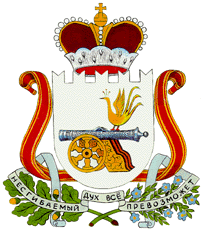 АДМИНИСТРАЦИЯГОРОДИЩЕНСКОГО СЕЛЬСКОГО ПОСЕЛЕНИЯХИСЛАВИЧСКОГО  РАЙОНА СМОЛЕНСКОЙ ОБЛАСТИП О С Т А Н О В Л Е Н И Еот  21 сентября 2018г.  № 39О внесении изменений в постановление № 55 от 25.12.2017г. «О присвоении адресов в д. Жанвиль Хиславичского района Смоленской области»    Администрация  Городищенского сельского поселения Хиславичского района Смоленской области,         п о с т а н о в л я е т:Внести изменения в постановление № 55 от 25.12.2017г.  «О присвоении адресов в д. Жанвиль Хиславичского района Смоленской области» (в редакции постановления № 25 от 23.07.2018г) в приложение № 1.Настоящее постановление вступает в силу со дня его официального принятия.3. Обнародовать и разместить настоящее постановление на официальном сайте Администрации МО «Хиславичский район».Глава муниципального образованияГородищенского сельского поселенияХиславичского района Смоленской  области		                     В.Б. МаганковПриложение № 1к постановлению Городищенскогосельского поселения Хиславичскогорайона Смоленской области от 25.12.2017г.  № 55в редакции постановления № 25 от 23.07.2018г.Список нумерации домов и улиц по деревне Жанвиль Хиславичского района Смоленской области№ п/пАдрес объектаСобственник объектаКадастровый номер объектаКадастровый номер земельного участка 1Российская ФедерацияСмоленская областьХиславичский районГородищенское сельское поселение д. Жанвиль, ул. Лесная, № 16Лаврентьева Лариса Анатольевна67:22:1400101:16567:22:1400101:252Российская ФедерацияСмоленская областьХиславичский районГородищенское сельское поселение д. Жанвиль, ул. Лесная, № 20Башмакова Наталья Александровна67-67-05/245/2011-33267:22:1400101:30